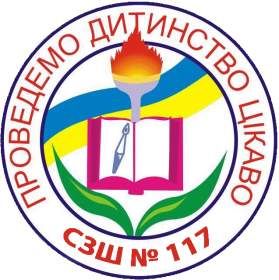 Комунальний заклад освіти“Середня загальноосвітня школа №117”Дніпропетровської міської радиДОСВІД РОБОТИ на тему:«ВПРОВАДЖЕННЯ УПРАВЛІНСЬКИХ ІННОВАЦІЙ В ЗНЗ»Підготувала:заступник директора з навчально-виховної роботи Гатило Оксана Леонідівнам. Дніпропетровськ-2014-      ВСТУПСучасний етап розвитку України як незалежної держави визначається своєю відкритістю, достатньою прозорістю і вимагає від громадян особистісного ставлення до процесів, що відбуваються в державі. Розвиток України у значній мірі залежить від інноваційного потенціалу суспільства, який характеризується здатністю людей до системного цілісного сприйняття світу, умінь швидко орієнтуватися в інформаційних потоках, приймати нестандартні рішення, нести відповідальність за їх наслідки.Сьогодні  в  освіті  в нашій країні здійснюються складні трансформаційні процеси, пов'язані з реформуванням усіх ланок педагогічної діяльності, що відбуваються в навчальних закладах різних типів і форм власності. Тенденції демократизації суспільства та певний рівень свободи передбачають творчі пошуки вчителів і керівників закладів освіти, які у мінливому середовищі призводять до появи інноваційних процесів, виникнення, формування та здійснення педагогічних інновацій.Національна доктрина розвитку освіти наголошує на необхідності створення умов розвитку і саморозвитку кожної особистості, формування покоління, здатного навчатися упродовж усього життя, створювати і розвивати цінності громадянського суспільства. Це, у свою чергу, вимагає пошуку нових підходів, форм та змісту педагогічної діяльності, що можливе при здійсненні якісно нової управлінської діяльності, яка ґрунтується на засадах педагогічної інноватики - сучасного напряму педагогіки.Реалізація визначених завдань можлива за рахунок здійснення інноваційності управлінської діяльності керівника загальноосвітнього навчального закладу, що відображається: у забезпеченні конкурентоспроможності ЗНЗ, застосуванні демократичних принципів управління, залученні громади в управління школою, створенні інноваційного середовища в навчальному закладі, розширенні змісту управлінських функцій, зміні структури закладу, моделюванні нової організаційної культури закладу, колективному плануванні розвитку ЗНЗ, розробці і впровадженні педагогічних інновацій. Нині особливо актуальна потреба в інноваційному управлінні навчальним закладом. Таке управління дає змогу підтримувати конкурентоспроможність нашої освіти, зміцнювати національну безпеку держави, суспільства й особистості. Таким чином, питання управління інноваційними процесами у закладах освіти є надзвичайно актуальним і цікавим, саме цим зумовлений вибір теми дослідження.Перед сучасними керівниками закладів освіти постають питання: Як управляти школою? Як подолати відстань від усвідомлення проблем розвитку – до нової школи? Як привести до успіху учнів і педагогів? На сучасному етапі розвитку освіти значне місце посідають розробки з педагогічного менеджменту та педагогічної інноватики, які охарактеризовані у працях: В.І. Бондаря, Л.М. Ващенко, Л.І. Даниленко, Лікарчука, В.І. Маслова, Є.М. Павлютенкова, В.Ф. Паламарчук, О.В. Попової, М.М. Поташника, та ін. У них визначено сутність освітніх інновацій та їх класифікації, специфіку інноваційної діяльності вчителя, ґенезу інноваційних процесів у кінці ХХ ст., основи управління інноваційною діяльністю в ЗНЗ, сучасні принципи, функції та методи управління в ринкових умовах, наукові засади розвитку закладів освіти як відкритих соціально-педагогічних систем.Мета роботи:  описати управлінські  інновації  у комунальному закладі освіти «Середня загальноосвітня школа №117» Дніпропетровської міської ради та показати, що їх застосування підвищує рівень інноваційності й конкурентоспроможності навчального закладу, активності учнів у навчально-виховному процесі та готовності вчителів до інноваційної діяльності. Завдання роботи: Проаналізувати нормативно-правову базу, психолого-педагогічні, соціологічні дослідження з проблеми розвитку управлінської діяльності адміністрації загальноосвітнього навчального закладу в умовах виникнення, формування та здійснення педагогічних інновацій.Описати  управлінські інновації КЗО «СЗШ №117» ДМР.Очікувані результати:визначати суть поняття « інноваційна управлінська діяльність керівника ЗНЗ»;називати особливості інноваційної управлінської діяльності керівника ЗНЗ;визначати показники інноваційності ЗНЗ;виявляти переваги інноваційної управлінської діяльності над традиційною;показувати специфіку інноваційної діяльності керівників ЗНЗ;характеризувати  управлінські інновації КЗО «СЗШ №117» ДМР;визначати значення управлінських інновацій в навчальному закладі;удосконалити навички роботи з джерелами інформації та систематизації матеріалу;підвищити рівень компетентності у галузі управлінських інновацій.ТЕОРЕТИЧНЕ  ОБГРУНТУВАННЯ  ПЕДАГОГІЧНИХ ЗАСАД ІННОВАЦІЙНОЇ УПРАВЛІНСЬКОЇ ДІЯЛЬНОСТІУ ході теоретичного аналізу інноваційної освітньої та педагогічної діяльності як таких, що характеризують процеси внесення інновацій у навчання, виховання й управління, нами розмежовано поняття «управління інноваційною діяльністю в ЗНЗ» та «інноваційна управлінська діяльність керівника ЗНЗ». Управління інноваційною діяльністю в ЗНЗ є більш широким поняттям, яке характеризує вплив суб'єкта управління (керівника) на об'єкт управління - систему внесення якісних змін у діяльність ЗНЗ, який спрямовує його на постійний розвиток; інноваційна управлінська діяльність керівника ЗНЗ характеризується сукупністю специфічних управлінських принципів, функцій і технологій, у результаті застосування яких забезпечується постійний розвиток закладу освіти і підвищується його конкурентоспроможність та інноваційність. До основних показників інноваційності ЗНЗ нами віднесено: застосування інноваційних методик; створення авторських підручників і посібників; розробка і впровадження освітніх інновацій. До основних показників конкурентоспро-можності ЗНЗ - додаткове інвестування; комп’ютерна підтримка навчально-виховного й управлінського процесів; зв’язки з науковими установами; рівень матеріально-технічної бази та виробничих умов праці; надання додаткових освітніх послуг; наявність внутрішньої системи  вдосконалення педагогічних кадрів та особистісно зорієнтованого навчально-виховного процесу.У результаті здійснення керівником інноваційної управлінської діяльності загальноосвітній навчальний заклад набуває конкурентних переваг, таких як: включення в систему правових та фінансових відносин; наявність власної ресурсної бази; застосування наукових основ управління та інновацій; застосування постійного моніторингу; створення умов особистісного та професійного розвитку учасників навчально-виховного процесу.Інноваційна управлінська діяльність керівника ЗНЗ є його особистісною характеристикою і залежить від особистісних якостей, рівня професійної компетентності і творчості.До умов, необхідних для здійснення інноваційної управлінської діяльності, керівники ЗНЗ відносять: підтримку інноваційної діяльності державними і місцевими органами управління освіти; підготовку колективу до інноваційної діяльності; матеріальне та інформаційне забезпечення інноваційної діяльності; підвищення професійної компетентності керівників; наукове консультування учасників навчально-виховного процесу щодо інноваційної діяльності. Метою інноваційної управлінської діяльності керівника ЗНЗ є визначення головних перспективних напрямів розвитку закладу освіти, накопичення ресурсу та інноваційного потенціалу, розробка і впровадження нового змісту і форм освітнього процесу, створення умов для розвитку нового педагогічного мислення; основними завданнями – об’єднання колективу закладу освіти навколо головної мети, здійснення постійного моніторингу результатів управлінської діяльності керівника, розробка різноманітних форм та видів педагогічної діяльності для здійснення права вибору та адаптації членів педагогічного колективу до інноваційної діяльності, підтримка та стимулювання інноваційної та експериментальної діяльності вчителів, створення особистісно зорієнтованих умов взаємодії учасників навчально-виховного процесу.Специфіка інноваційної управлінської діяльності керівника ЗНЗ  характеризується розширенням та доповненням його технологічних управлінських функцій, таких як: «класичні» (розробка і прийняття управлінського рішення, планування, організація, регулювання, контроль, оцінювання результатів діяльності, корекція); «модернізовані» (консультативна, представницька, політико-дипломатична, менеджерська, прогностична). «Класичні» управлінські функції керівника ЗНЗ розширено нами додатковими вимогами, завданнями й процедурами (див. табл. 1); «модернізовані» - доповнено новими функціями, такими як: інформаційна (накопичення, відбір та поширення актуальної інформації, доцільне використання інформаційних і телекомунікаційних технологій); розвиваюча (створення умов постійного розвитку керівника та учасників навчально-виховного процесу), проектна (залучення керівника та учасників навчально-виховного процесу до проектної діяльності); моніторингова (здійснення спостережень за діяльністю навчального закладу); інвестиційна (забезпечення матеріальної та фінансової підтримки освітніх інновацій).Таблиця 1Розширений зміст «класичних» управлінських функцій керівника ЗНЗ Таблиця 2Характерні відмінності інноваційної управлінської діяльності керівника загальноосвітнього навчального закладу  Отже, застосування інновацій в управлінні загальноосвітнім навчальним закладом сприятиме зміні мети всієї освітньої діяльності і це дозволить відійти від  того, що основне завдання школи по відношенню до учня це засвоєння обсягу знань. Якщо ж ми хочемо створити середовище особистісного зростання кожного учасника освітнього процесу, то без сформованого інноваційного середовища в школі нам не обійтися. ВПРОВАДЖЕННЯ УПРАВЛІНСЬКИХ ІННОВАЦІЙ У КОМУНАЛЬНОМУ ЗАКЛАДІ ОСВІТИ «СЕРЕДНЯ ЗАГАЛЬНООСВІТНЯ ШКОЛА №117» ДНІПРОПЕТРОВСЬКОЇ МІСЬКОЇ РАДИІнноваційна діяльність – характерна ознака сучасної освіти та освіти майбутнього. Це необхідність, що зумовлена часом,конституційними вимогами, тенденціями розвитку освіти щодо забезпечення кожної дитини освітнім рівнем відповідно до її індивідуальних потреб і природних здібностей.Як адміністрація навчального закладу, ми усвідомлюємо роль і значення вчителя як рушійної сили освітянських реформ, тому пріоритетним завданням нашого закладу стало визначення необхідності організації процесу підвищення компетентності вчителя, а саме:Виявлення здібностей, наших можливостей шляхом проведення анкетувань, тестувань,  діагностики, педагогічного колективу, проектної діяльності та позакласної роботи; Проведення майстер-класів, на яких проходить впровадження інноваційних технологій , створення школи педагогічної майстерності;Створення комфортних умов для підвищення особистого статусу кожного суб’єкта навчально-виховного процесу шляхом складання зручного розкладу навчальних занять, підбору оптимального навантаження;Створення психологічного мікроклімату у колективі навчального закладу;Інформаційне забезпечення навчально-виховного процесу. У  школі формується база для створення єдиного інформаційного освітнього простору. Це стосується й удосконалення технічного оснащення, і розвитку інформаційної культури педагогічних кадрів, і відпрацювання методик використання ПК. Результати впровадження інформаційних технологій в школіУправлінський аспект:Створена комплексна система автоматизованих робочих місць адміністрації школи та вчителя інформатики; Надання доступу до мережі Інтернет; Створена шкільна база звітності навчального закладу; Створений єдиний методичний простір школи з метою  використання  електронних навчальних матеріалів ;методичних  посібників тощо;Створена база даних:Річне планування компонентів освітньої діяльності;Внутрішньошкільний контроль і управління  навчально-виховним процесом;Аналіз науково-методичного , матеріально-технічного, кадрового, інформаційного забезпечення;Створено порт фоліо для вчителів та учнів. В навчальному закладі постійно проводяться теоретичні, практичні заняття, семінари-практикуми з використанням комп’ютерних технологій у навчальній діяльності та в позаурочний час.Важливим є залучення вчителів – предметників та учнів до співпраці з упровадження комп’ютерних технологій, використання діючих навчальних програм, прикладного програмного забезпечення щодо створення електронного дидактичного, роздаткового , наочного, навчального та навчально  – контролюючого  матеріалів, використання аудіо - та відеоматеріалів, мережі Інтернет для проведення уроків з різних предметів.Педагогічний колектив у постійному пошуку, що сприяє проведенню конкурсів відкритих уроків та позакласних заходів.Основні завдання школи, які реалізуються:Впровадження нових технологій: організація навчального процесу в усіх структурних підрозділах школи з вдосконаленням змісту освіти;Організація виховної роботи через самовиховання учнів за допомогою програм творчого розвитку; самореалізації у житті школи на основі самоврядування;Створення сприятливих умов для підвищення особистого статусу кожного вчителя та учня у атмосфері загально-педагогічної культури;Забезпечення охорони здоров’я та фізичного розвитку учнів школи добре організованою системою фізкультурно-оздоровчої;  медико - профілактичної роботи.Спостерігаючи за стрімким розвитком науки і техніки, а разом з тим соціальним та інтелектуальним запитом особистості, кожен з нас чітко усвідомлює, що школа повинна працювати в режимі розвитку, вона, тяжіє до втілення різних освітніх та управлінських інновацій. А сам процес пізнання – безперервний, тому пізнавати нове  або ж повертатися до вивченого нікому не пізно. Саме таким принципом керується адміністрація та педагогічний колектив загальноосвітньої школи, який  вже 53 роки є культурним та освітнім осередком із добрими традиціями, високо – кваліфікованими вчителями. Сьогодні школа – це заклад освіти, де успішно втілюються  інноваційні управлінські та педагогічні технології. Запорукою успішного впровадження управлінських та педагогічних технологій передусім стало матеріально – технічне забезпечення комп’ютерною технікою. Це наявність комп’ютерів у кабінеті інформатики, кабінеті секретаря, у адміністрації та підключення до Інтернет. Ефективно працюють програмні комплекси (курси, атестація, тарифікація, кадри), шкільна мережа (ЗНЗ, РВК, учні). Заступником директора з навчально-виховної роботи Гатило О.Л. створено та постійно оновлюється сайт навчального закладу. Оскільки інновація  - це новоутворення, нововведення, а освітніми інноваціями є вперше створені, виховні, управлінські системи, що суттєво поліпшують результати освітньої діяльності, то інноваційною освітньою діяльністю є розробка, поширення та застосування освітніх інновацій.Метою навчального проектування є створення вчителям таких умов під час освітнього процесу, за яких його результатом є індивідуальний досвід проектної діяльності учня. Під час використання технологій вирішується ціла низка дидактичних, виховних і розвивальних завдань.Впровадження інформаційних управлінських технологій надає можливість:зробити управління більш демократичним; навчити учасників навчально - виховного процесу формулювати власну думку, доводити свою точку зору, аргументувати й дискутувати, слухати іншу людину, будувати конструктивні відносини в групі, визначати своє місце в ній, уникати конфліктів, розв’язувати їх, шукати компроміси, прагнути до діалогу;знаходити спільне роз’яснення проблеми;розвивати у членів педагогічного колективу почуття спільності, єдності, відповідальності за процес прийняття рішення та його виконання;Як бачимо, школа є посередком інноваційної діяльності. Підбиваючи підсумки можемо чітко зазначити, що використання інновацій є засобом розвитку школи.Робота з вчителями полягає у реалізації принципу: «Учитель – співучасник процесу вироблення і реалізації перспективних завдань розвитку школи». Учитель не об’єкт, а суб’єкт управління. Суб’єкт-суб’єктна послідовна система відносин сприяє зростанню особистості педагога, з’являються особистісні мотиви до власного самовизначення, самореалізації. Один із методів активного залучення педагогів у процес управління, що сприяє пробудженню мотивації до професійного розвитку, вважаємо делегування повноважень адміністрації  педагогічному колективу та окремим його членам.В.О.Сухомлинський наголошував на необхідності постійного поповнення «майстерні педагогічних засобів, яку повинен створити для себе кожний вчитель».Сучасна загальноосвітня школа потребує компетентного творчого педагога. На розв’язання цих завдань і спрямована управлінська діяльність адміністрації комунального закладу освіти «Середня загальноосвітня школа №117» Дніпропетровської міської ради.Система управління в нашій школі забезпечує цілеспрямованість і результативність науково-методичної роботи, навчально-консультативний характер контролю, використання інноваційних підходів до процесу росту професійного рівня педагогічних кадрів.З цією метою здійснюємо ряд взаємопов’язаних дій та заходів, спрямованих на всебічне підвищення фахової майстерності вчителя та творчого потенціалу педагогічного колективу в цілому. Взаємодія в управлінському процесі здійснюється через систему принципів: рівноправного партнерства;інформаційної достатності;узгодження із цілями діяльності закладу;ефективності;централізації й децентралізації управління;колегіальності;делегування повноважень;демократизації та гуманізації.Організовуючи інтерактивну взаємодію учасників навчально – виховного процесу, моделюємо різноманітні ситуації, використовуємо:ділові, рольові ігри;методичні тренінги;засідання проблемного столу;методичні брейн – ринги;аукціони педагогічних ідей;диспути;спільне розв’язання проблем;самостійну роботу над проблемою;творчу роботу;інноваційну діяльність вчителя.Інтерактивні методи управління допомагають педагогічним працівникам брати участь в процесі, бути зацікавленими, ініціативними, брати відповідальність на себе за ухвалені рішення.Визначаємо структуру і зміст диференційованої науково-методичної роботи на основі діагностично-прогностичного аналізу фахового рівня вчителів, моніторингу результативності навчально-виховного процесу, рівня професійної підготовки педагогічних працівників.Цілеспрямованості науково-методичної роботи в нашій школі сприяє організація контрольно-аналітичної діяльності заступником директора з навчально-виховної роботи Гатило О.Л. у відповідності з розробленим структурним планом, що дає можливість оперативно корегувати по необхідності окремі напрямки роботи педагогічного колективу.З цією метою на основі перспективного графіка фронтального контролю за викладанням навчальних предметів складено план контролю за навчально-виховним процесом на семестр по такій формі:Виділяємо три типи контролю за роботою вчителя на уроці:контроль, що стимулює якість педагогічного процесу, в тому числі і попереджувальний;контроль, що передбачає різні види методичної допомоги вчителю;контроль, що передбачає вивчення і узагальнення кращих педагогічних надбань з наступним їх поширенням в учительському колективі.Розроблено концепцію розвитку школи. Управління педагогічним колективом школи здійснюється за таким алгоритмом:збір інформації про діяльність школи; аналіз інформації;        визначення завдань і мети;проектування бажаних результатів;планування;організація виконання;контроль виконання;аналіз результатів і корекція;підведення підсумків.Лабораторією управління науково-методичною роботою в школі є методичний комплекс, який створено в кабінеті заступника з навчально-виховної роботи. Функціонують такі розділи методичного комплексу: «Інноваційні технології навчання та виховання»;«Нормативно-правова база»;«Креативна освіта для розвитку інноваційної особистості»;«Творча лабораторія вчителя»;«Досвід роботи вчителів школи»;«Сучасний урок»;«На допомогу вчителю-предметнику»;«На допомогу класному керівнику»;«Атестація вчителів»;«Профорієнтація учнів»;«Інтерактивні технології навчально-виховного процесц» та інші.Планування роботи школи здійснюється на діагностичній основі у відповідності з комплексним поетапним планом реалізації науково-методичної проблеми навчального закладу. Вирішенню цього завдання сприяє модернізація науково-методичної роботи, яка здійснюється відповідно до моделі організаційно-методичного управління творчою ініціативою вчителя  і структури організації науково-методичної роботи школи.Переходячи в режим розвитку школи на основі вивчення рівня професійної компетентності вчителів розроблена структурно-функціональна модель управління науково-методичною роботою педагогічного колективу у відповідності з якою використовую блочно-модульний підхід за слідуючими напрямками:«Навчально-пізнавальна діяльність»;«Проблемно-тематична діяльність»;«Узагальнююча діяльність».Робота по напрямку «навчально-пізнавальна діяльність» спрямована на формування психологічної передумови позитивного ставлення вчителя до творчої діяльності, формування свідомості педагога, відкритої до розв’язання освітніх проблем та використання елементів інноваційних педагогічних технологій.Структура даного блоку:Заняття психолого-педагогічного семінару. Для проведення занять складається план підготовки, яким передбачено теоретичний, практичний і підсумковий блоки. В практичному блоці використовуються психологічні тренінги, розв’язання педагогічних ситуацій та інші інтерактивні вправи.2. Методичні оперативки.3. Науково-теоретичні конференції.4. Педагогічні читання.5. Індивідуальні методичні консультації.6. Групові методичні консультації.7. Колективні (групові) методичні співбесіди.8. Курсова перепідготовка вчителів. Результативність якої вивчається і аналізується на засіданнях методичних об’єднань освітніх галузей, засіданнях методичної ради школи. Практикуємо звіти педагогічних працівників про виконання післякурсових завдань.9. Оперативні методичні наради по ознайомленню педагогічних працівників з нормативними документами по розвитку і функціонуванню середньої загальноосвітньої школи.Напрямок «проблемно-тематична діяльність» передбачає визначення шляхів розв’язання актуальних проблем, які стоять перед педагогічним колективом по забезпеченню вчителів практичним вміннями та навичками інноваційної педагогічної діяльності.В роботі цього блоку організовано:Роботу творчої групи вчителів. Забезпечує аналітико-діагностичний підхід в роботі з учасниками навчально-виховного процесу. Працює над впровадженням результатів наукових досліджень та передового педагогічного досвіду по темі: «Удосконалення уроку як засіб розвитку креативності вчителя і учня».Творча група розробляє моделі різних типів нестандартних уроків, уроків та позакласних заходів з використанням елементів інноваційних педагогічних технологій, в тому числі особистісно-зорієнтованих; схеми, рекомендації по удосконаленню уроку. Роботу динамічних проблемних груп по темах: «Розвиток життєвих компетентностей школярів»;«Використання інтерактивних методик в освітній діяльності».Членами цих груп після опрацювання відповідної літератури, ознайомлення вже з існуючим педагогічним досвідом з даних проблем, розроблені рекомендації, моделі, підготовлені методичні розробки уроків, позакласних заходів з використанням інтерактивних методів навчання та виховання. Дані розробки використовують вчителі в практичній діяльності.Роботу методичних об’єднань освітніх галузей, яка спрямована на реалізацію системного підходу до якості викладання навчальних предметів у відповідності з Державними стандартами, практичних новаторських підходів до організації роботи, проводячи теоретико-практичні семінари по модульній системі (І модуль – вступний, ІІ модуль – науково-теоретичний, ІІІ модуль – методично-практичний, ІV модуль – підсумковий). Заняття проводять в нестандартній формі, використовуючи інтерактивні методики.На базі методичного об’єднання вчителів початкових класів сформована дослідницька група, яка вивчає питання розвитку навичок правильного свідомого читання та зв’язного мовлення учнів. Підсумком такої роботи є панорама уроків, розробка методичних рекомендацій.Здійснено моніторинг діяльності методичних об’єднань освітніх галузей школи, на основі яких складено діагностичну карту.4. Роботу методичного об’єднання класних керівників .5. Діяльність школи професійної адаптації молодих та малодосвідчених вчителів. Для підвищення фахового рівня цієї категорії педагогів за ними закріплені наставники. Організовано взаємовідвідування уроків та позакласних заходів. У відповідності з планом роботи засідання проводяться у формі ділових та рольових ігор, засідань проблемного столу, розв’язання різноманітних педагогічних ситуацій; використовуються інтерактивні вправи, моделювання уроків та окремих етапів різних типів уроків. Проведена методична сесія.6. Роботу школи передового педагогічного досвіду по проблемі «Інтеграція навчання як засіб розвитку креативності вчителя і учня». Результатом роботи є поповнення розділу методичного комплексу «Творча лабораторія вчителя»; робота постійнодіючих виставок «Інноваційні освітні технології», «Сучасний урок».Одним із найважливіших завдань всіх ланок методичної служби школи є творча трансформація нових педагогічних ідей і перспективного досвіду в практику модернізації освіти, залучення вчителів до перспективних моделей педагогічного досвіду і набуття власного досвіду в практиці. В системі колективних форм організації науково – методичної роботи ефективно використовуються інтерактивні тренінги, які передбачають поетапне  навчання  з максимальним використанням активних методів практичного засвоєння різних  прийомів діяльності.Використовуючи досвід колег, стимулюючи інтерактивний діалог, керівник  шкільного методичного обʼєднання дає вчителям можливість  аналізувати, порівнювати, моделювати свої підходи до практичного застосування здобутих знань і сформованих умінь.Метою «узагальнюючої діяльності» є закріплення позитивного інноваційного педагогічного досвіду, його пропаганда, презентація результативності роботи вчителів.Форми діяльності в цьому напрямку:Проведення методичного тижняМетодична виставка «Від професіоналізму вчителя до творчості учня».Тиждень педагогічної майстерності вчителів.Панорама методичних новинок.Презентація досвіду вчителя.Конкурс «Учитель року».Конкурс «Класний керівник року».Вчителі школи здійснюють індивідуальну самоосвітню діяльність за таким орієнтовним планом:Робота над науково – методичною проблемою;Опрацювання нормативно – правової бази з предмету;Ознайомлення з новими методичними технологіями;Робота з фаховою літературою;Участь в роботі методичних об’єднань ;Відкриті уроки;Оформлення портфоліо;Робота з обдарованими учнями;Участь в педагогічних виставках;Підготовка матеріалів до друку;Орієнтовна форма плану  індивідуальної самоосвітньої роботи на місяць:Індивідуальні методичні завдання отримують педагоги, які володіють в основному теорією і методикою викладання, але потребують удосконалення методики викладання окремих тем, розділів програми, а також практичної апробації окремих форм роботи.Кожен вчитель школи розробив «Портфоліо вчителя». У кінці кожного навчального року на науково-практичній конференції вчителі діляться своїми педагогічними наробками, звітують про результати роботи над проблемою.Значну роль у розвитку педагогічної творчості відводимо педагогічній раді, засідання яких присвячуємо дослідженню конкретної педагогічної проблеми. Поряд з традиційними формами їх проведення використовуємо і нетрадиційні. Для проведення педради запрошуються учні старших класів, батьки, випускники школи. Форми проведення - інноваційні (дискусія, тренінги, «акваріум» та інші).Засідання педагогічних рад проводиться у відповідності з планом підготовки, з обов’язковим вивченням даної проблеми на засіданнях методичних об’єднань, проведенням відкритих уроків та позакласних заходів. Організовується робота творчої групи по підготовці проекту рішення. Хід виконання рішень аналізується на засіданні наступної педагогічної ради та ведуться картки контролю, що дає можливість оперативно впливати на вирішення питань, піднятих на засіданні педради. Науково-методична рада школи здійснює ефективну координацію та корекцію напрямків фахової науково-методичної і дослідницької роботи педагогів через впровадження активних форм методичної роботи.Адміністрація комунального закладу освіти «Середня загальноосвітня школа №117» Дніпропетровської міської ради працює над створенням умов для самореалізації вчителя і учня, забезпечуючи творчу атмосферу в педагогічному колективі, що визначає спільність творчих пошуків.Триває послідовний процес формування колективу однодумців, де панують організованість, погодженість, єдиний стиль відносин до учнів, батьків, єдина вимогливість єдині педагогічні позиції всіх членів колективу до найважливіших питань життя і діяльності школи. Вчитель має право на вільний вибір засобів до досягнення постановлених цілей, на індивідуальний стиль, творчий підхід до справи. Це дає можливість адміністрації школи замінити функції контролю на самоконтроль та взаємоконтроль педагогів. Впровадження в управління загальноосвітнім навчальним закладом сучасних технологій моніторингу якості освіти дозволяє підвищити результативність діяльності загальноосвітнього навчального закладу. Для цього необхідно розробити програму моніторингових досліджень якості освіти на рівні навчального закладу. Таку програму ми розробили і затвердили на спільному засіданні ради школи та педагогічної ради.Працюючи над власним професійними вдосконаленням, вчителі вчаться самоменеджменту.Мотиваційними рушійними силами  процесу формування колективу однодумців є персоналізація особистісних внесків, що дає професійну наснагу вчителю; створення ситуації успіху, за якої спостерігається постійна позитивна атмосфера в навчальному закладі.Робота з учнями побудована на використанні у вигляді нових підходів, які переносять акцент не на накопичення знань, а на формування технологій розумової праці учнів. Співпраця учителя і учнів, партнерство на уроці, спільний процес пізнання і відкриттів, постійне створення ситуації успіху – ось склад цієї технології. Прагнемо щоб учень чи підліток не тільки володіли сумою знань зі шкільних предметів, але й усім досвідом демократичних відносин у суспільстві, навичками управління собою, своїм життям у колективі, вміти брати відповідальність за свою діяльність. Для цього вектор діяльності повернуто на виховання лідерських якостей у школярів. Котрі слід розглядати як готовність кожного до вирішення власних задач визначення свого місця в житті, успішного розвитку і реалізації своїх нахилів та інтересів.Їх реалізація проходить, перш за все, через учнівське самоврядування. Сьогодні учні школи є рівноправними партнерами дорослих у вирішені найважливіших проблем її життя. Це стало можливим завдяки дійові структурі самоврядування.              Східна мудрість говорить: якщо ви плануєте на один рік – вирощуйте рис, на 20 років – вирощуйте сад, на століття – вирощуйте людей. Щоб бачити свою державу сильною, квітучою, потрібно виховувати і в себе, і в молодого покоління працьовитість, патріотизм, професіоналізм, порядність, гуманність. І левова частка цієї функції припадає на освіту, тобто на школу.З цією метою організоване самоврядування. Головним завданням роботи якого є навчити дітей керувати і підкорятись в колективі, створити в школі атмосферу взаємодовіри, наблизити учнів до вчителів і навпаки, залучити кожного члена колективу до спільної праці. Керує роботою учнівського самоврядування вища учнівська рада, до складу якої обираються учні, які є відповідальними за такі ділянки роботи: успішність та відвідування учнями школи; дисципліну і порядок, попередження правопорушень; санітарний стан і збереження майна; організацію дозвілля; роботу з молодшими школярами; спортивно-масову роботу; національне і культурне відродження; інформаційний центр; господарську роботу; волонтерський рух;Суттєво змінилася роль у і місце батьків в освітній політиці школи. Ми бачили сім’ю як один з найважливіших соціальних замовників освіти, активно вивчаємо позицію батьків, враховуємо її при організації спеціалізованих, поглиблених, профільних класів в формуванні варіативної складової навчального плану, виборі напрямків виховної роботи. Переконані, що освітній простір школи має бути максимально відкритий для батьків. Для цього їм надається повна інформація про суть нових технологій навчання і виховання, про зміст і перспективи розвитку педагогічного всеобучу, освоюється зміст і форми його роботи,а також батьки залучаються до виховного процесу.Педагогічний колектив школи виробив певну систему виховної роботи з учнями. Основний рушійний фактор у вихованні дитини є сім’я. І як би школа ефективно не будувала свою роботу, необхідних результатів вона не отримає, коли не буде справжнього виховання в родині, сім’ї. Народна педагогіка – оптимальний варіант співдружності сім’ї і школи. Творча співпраця батьків, дітей і вчителів, позитивно впливає на формування учнівського колективу, виховання в учнів людяності, поваги до старших, доброзичливого відношення до товаришів.Робота у мікрорайоні школи, робота за місцем проживання учнів і вчителів допомагає використати соціальне середовище для формування особистості учнів, створити єдиний виховний розвиваючий простір. Демократичність школи – в її відкритості перед громадськістю. Громадська душа про школу має створюватись шляхом реклами, публікацій у друкованих та електронних засобів масової інформації, проведення виставок, семінарів, зборів, зустрічей, презентацій, творчих звітів, свят тощо. При реалізації цих шляхів і створюється громадянський резонанс на основі цілісної та відкритої інформації про себе. Тому до річного плану роботи школи включено пункти, що передбачають формуванню громадської думки, розвиток стосунків з громадськістю, встановленню оптимальних стосунків із владою, взаємодією із засобами масової інформації. Створення позитивного іміджу школи в соціальному оточенні – одна з першочергових задач управління.Впровадження інноваційних педагогічних управлінських технологій повинно бути результативним, спонукати вчителя до творчого пошуку, посилювати мотиваційну сферу педагога, бути результатом спільної взаємодії адміністрації, пед. колективу, батьків та соціальних партнеріВИСНОВКИНа основі здійснення аналізу науково-теоретичної літератури з теорії управління соціально-педагогічними системами, педагогічної інноватики, управління інноваційною діяльністю у ЗНЗ визначено, що інноваційні процеси є рушійною силою їх соціально-економічного та суспільно-політичного розвитку і забезпечують розвиток. У процесі теоретичного обґрунтування педагогічних засад інноваційної управлінської діяльності керівника ЗНЗ з’ясовано, що інноваційна управлінська діяльність – це сукупність специфічних управлінських принципів, функцій та технологій, в результаті застосування яких забезпечується постійний розвиток ЗНЗ та підвищується його конкурентоспроможність й інноваційність, застосовується особистісно зорієнтований підхід до управління, який забезпечує розвиток творчого потенціалу, професійного й особистісного зростання учнів і вчителів.Традиційна управлінська діяльність керівника ЗНЗ характеризується загально визнаними принципами управління, «класичними»  функціями та організаційними структурами; інноваційна управлінська діяльність - оновленими структурою, принципами, функціями і технологіями. Здійснюючи опис управлінських інновацій ми ще раз переконалися тому, що управління навчальним закладом неможливе без інновацій.Саме інновації забезпечують розвиток закладу освіти і сприяють професійному й особистісному його зростанню, а також – зростанню показників інноваційності і конкурентоспроможності ЗНЗ.Управління складною соціальною структурою, якою є сучасна школа, нині можлива без участі батьків, учнів, різноманітних верств суспільства. Зокрема значно зросла роль колегіальних органів управління: Ради школи, Піклувальної та педагогічної ради, загальних зборів трудового колективу, батьківських зборів, учнівського самоврядування.Впровадження в управління загальноосвітнім навчальним закладом сучасних технологій моніторингу якості освіти дозволяє підвищити результативність діяльності загальноосвітнього навчального закладу. Багаторічний педагогічний досвід допоміг зробити однозначний висновок: основний рушійний фактор у вихованні дитини є сім’я. І як би школа ефективно не будувала свою роботу, необхідних результатів вона не отримає, коли не буде справжнього виховання в родині, сім’ї. Народна педагогіка – оптимальний варіант співдружності сім’ї і школи. Творча співпраця батьків, дітей і вчителів, позитивно впливає на формування учнівського колективу, виховання в учнів людяності, поваги до старших, доброзичливого відношення до товаришів.Впровадження  інновацій в  управлінській  діяльності комунального закладу освіти «Середня загальноосвітня школа №117» Дніпропетровської міської ради сприяло зростанню активності учнів у навчально-виховній діяльності за такими показниками: якість навчання; участь в олімпіадах; призові місця в олімпіадах; участь у творчій діяльності; участь у роботі органів самоврядування; вступ до вищих навчальних закладів. Застосування інновацій в управлінні загальноосвітнім навчальним закладом сприяє зміні мети всієї освітньої діяльності і це дозволяє відійти від  того, що основне завдання школи по відношенню до учня це засвоєння обсягу знань. Якщо ж ми хочемо створити середовище особистісного зростання кожного учасника освітнього процесу, то без сформованого інноваційного середовища в школі нам не обійтися. №Назва функційРозширення змісту функцій:Розширення змісту функцій:Розширення змісту функцій:№Назва функційвимогизавданняпроцедуриРозробки і прийняття управлінського рішенняЗбір інформації, цільова спрямованість, обґрунтованість, раціональність, оптимальність, забезпеченість, директивність.Формування проблеми та альтернативних рішень.Визначення наслідків від прийнятого управлінського рішення.ПлануванняНаукова обґрунтованість, стратегічність, комплексність, збалансованість, гнучкість, безперервність.Прогнозування ефективних результатів діяльності ЗНЗ, створення умов для досягнення мети ЗНЗ.Узгодження дій між учасниками навчально-виховного            процесу, деталізація мети організації, визначення змісту інноваційної діяльності ЗНЗ.ОрганізаціяРаціональне поєднання інноваційної та традиційної діяльності.Підбір виконавців інноваційних проектів (програм) розподіл Завдань між ними, координація їх дій.Накопичення ресурсів для інноваційної діяльності, налагодження взаємозв’язків у ЗНЗ.РегулюванняЗбір і підготовка інформації про хід інноваційних процесів.Внесення змін у зміст завдань інноваційної діяльності. Обговорення інноваційних змін з учасниками навчально-виховного процесу.КонтрольЗбір і систематизація інформації про стан інноваційної діяльності та їх результати.Забезпечення зворот-ного зв'язку, підготовка аналітичних мате-ріалів для прийняття наступного управліньського рішення.Аналіз причин відхилення і факторів, які впливають на результативність інноваційної діяльності. Оцінювання Актуальність, науковість й економічність застосування інновацій.Визначення доцільності інноваційної діяльності.Оцінювання впливу інноваційної діяльності на розвиток ЗНЗ.КорекціяПорівняння концепцій інноваційної діяльності.Приведення інновацій-ної діяльності у відпо-відність до концепції розвитку ЗНЗ.Вибір оптимальних форм та методів інноваційної управлінської діяльності.Характерні відмінностіУправлінська діяльністьУправлінська діяльністьХарактерні відмінностіТрадиційнаІнноваційнаУ принципах управлінняЗастосування загальновизнаних принципів управління, які забезпечують стабільне функціонування ЗНЗ.Застосування специфічних принципів управління, які забезпечують конкурентоспроможність й інноваційність ЗНЗ.У функціях управлінняЗастосування «класичних»  управлінських функцій.Застосування розширеного змісту «класичних» та «модернізованих»управлінських функцій.У технологіях управлінняЗастосування таких організаційних структур управління, як лінійна, лінійно-функціональна, функціональна.Застосування технологій моделювання організаційних структур управління, колективного планування розвитком ЗНЗ, розробки і впровадження педагогічних інновацій.Вид і форми контролюТема контролюМетоди контролюОб’єктконтролюТермінВідповідальнийФормаузагальнення№Зміст роботиПримітка Опрацювати статтю …Підготувати урок з використанням інтерактивних методик ..Провести самоаналіз уроків…..Зробити картотеку статей журналу…Відвідати урок..Оформити методичну розробку уроку з використанням інноваційних технологій…Опрацювати вимоги щодо написання науково – дослідницької учнівської роботиРозробити проекти..Визначитись із тематикою і змістом  матеріалу до друкованого видання Підготуватись до участь в засіданні педагогічної ради…